Cartes Le temps et la température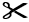 Cartes Le temps et la température
(pour Accommodation)Cartes Le temps et la température
(pour Enrichissement pour classe combinée)10:45Le 2e jour de la semaineSeptembre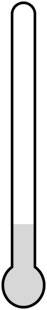 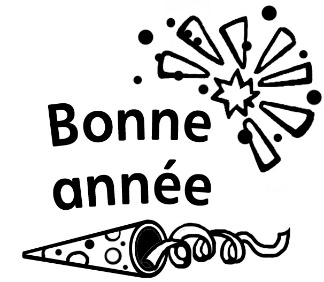 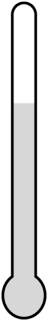 Mercredi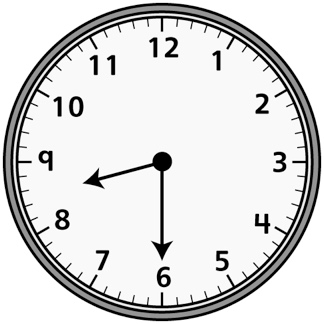 Le 7e jour de la semaineMars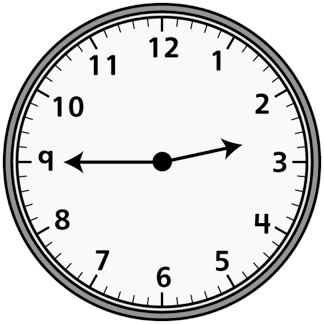 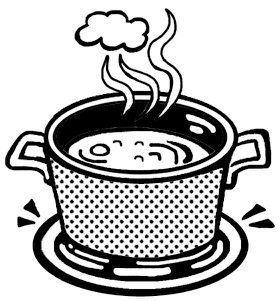 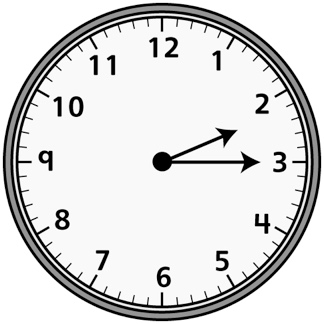 FévrierDimancheLe quatrième moisJuillet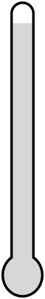 12 heuresLe jour avant vendredi8:00Le 2e jour de la semaineSeptembre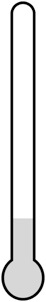 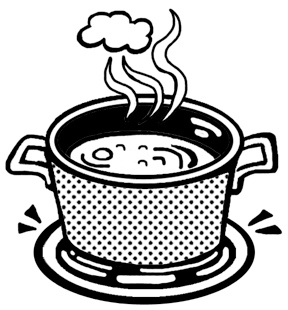 FévrierSamediLe 3e mois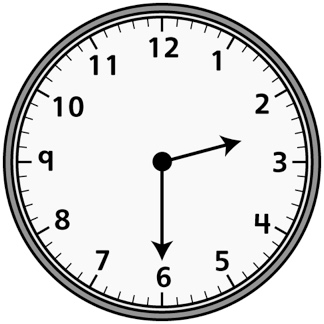 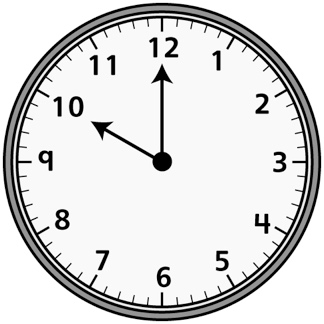 10:35Le jour avant mardiSeptembreTrès froid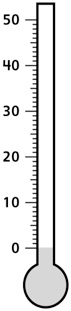 JanvierMercredi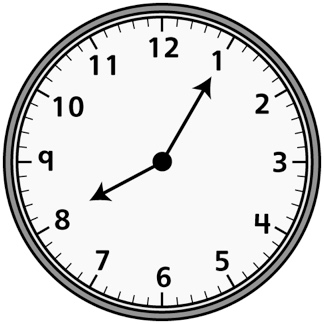 7 jours après samediAvrilChaud100 °C 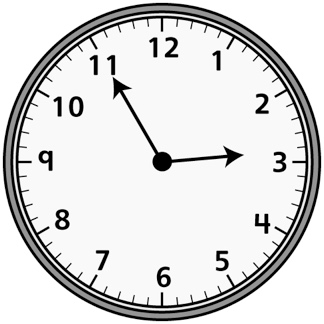 La semaine 
de relâcheDimancheLe mois 
après juin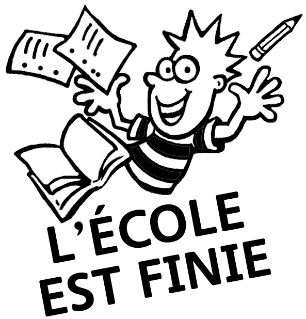 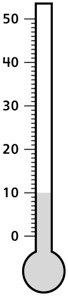 12:20Le jour avant vendredi